桶川市「道の駅」名称　投票用紙※桶川市道の駅名称募集要項をよく読んで投票してください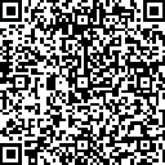 【投票先・問い合わせ先】桶川市 環境経済部 道の駅整備課（〒363-8501 埼玉県桶川市泉1丁目3番28号）電話 048-788-4931 ／ 電子メール michinoeki@city.okegawa.lg.jp募集期間令和6年1月6日（土）から2月8日（木）まで投票方法市内公共施設等に設置された投票箱に投函、電子メール投票資格市内在住・在勤・在学の方（一人一票のみ）名称候補（五十音順）※投票したい名称候補の左欄に○をつけてください※２つ以上○を付けた場合、無効となります道の駅「おけがわ」道の駅「おけがわ」道の駅「おけがわ」道の駅「おけがわ」名称候補（五十音順）※投票したい名称候補の左欄に○をつけてください※２つ以上○を付けた場合、無効となります道の駅「」道の駅「」道の駅「」道の駅「」名称候補（五十音順）※投票したい名称候補の左欄に○をつけてください※２つ以上○を付けた場合、無効となります道の駅「べに おけがわ」道の駅「べに おけがわ」道の駅「べに おけがわ」道の駅「べに おけがわ」名称候補（五十音順）※投票したい名称候補の左欄に○をつけてください※２つ以上○を付けた場合、無効となります道の駅「べにの おけがわ」道の駅「べにの おけがわ」道の駅「べにの おけがわ」道の駅「べにの おけがわ」名称候補（五十音順）※投票したい名称候補の左欄に○をつけてください※２つ以上○を付けた場合、無効となります道の駅「リンクテラスおけがわ」道の駅「リンクテラスおけがわ」道の駅「リンクテラスおけがわ」道の駅「リンクテラスおけがわ」ふりがなふりがな氏名保護者氏名※投票者が未成年の場合記入連絡先住所住所連絡先電話番号電話番号連絡先メールアドレスメールアドレス勤務・通学先※市外在住の場合記入